ФЕДЕРАЛЬНОЕ ГОСУДАРСТВЕННОЕ БЮДЖЕТНОЕ ОБРАЗОВАТЕЛЬНОЕ УЧРЕЖДЕНИЕ ВЫСШЕГО ОБРАЗОВАНИЯ 
«БАШКИРСКИЙ ГОСУДАРСТВЕННЫЙ МЕДИЦИНСКИЙ УНИВЕРСИТЕТ» 
МИНИСТЕРСТВА ЗДРАВООХРАНЕНИЯ РОССИЙСКОЙ ФЕДЕРАЦИИ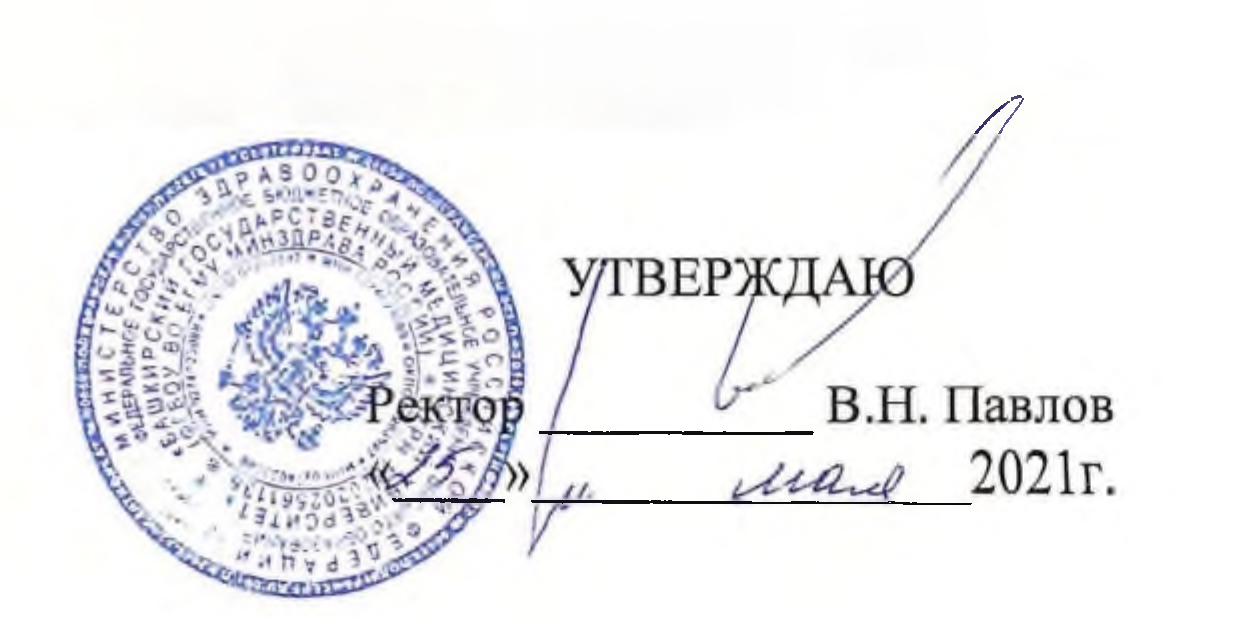 РАБОЧАЯ ПРОГРАММА ПРАКТИКИбазовой части основной образовательной программы высшего образованияуровень подготовки кадров высшей квалификации – программа ординатуры Гематология (производственная (клиническая) практика, стационарная) (наименование учебной дисциплины)Направление подготовки (специальность, код) 31.08.29 ГематологияФорма обучения 		очная								Срок освоения ООП 	2 года								(нормативный срок обучения)Уфа2021При разработке рабочей программы дисциплины (модуля)  «Общественное здоровье и здравоохранение» в основу положены:Федеральный закон «Об образовании в Российской Федерации» от 29.12.2012. № 273-ФЗФГОС ВО по специальности 31.08.29 Гематология (уровень подготовки кадров высшей квалификации – программа ординатуры), утвержденный приказом Министерства образования и науки Российской Федерации от 25.08.2014. №1097Учебный план подготовки кадров высшей квалификации в ординатуре по специальности 31.08.54 Общая врачебная практика (семейная медицина), утвержденный Ученым Советом  ФГБОУ ВО БГМУ Минздрава России от 25.05.2021г. протокол № 6.Приказ Минобрнауки России от 25.08.2014 N 1097 "Об утверждении федерального государственного образовательного стандарта высшего образования по специальности 31.08.29 Гематология (уровень подготовки кадров высшей  квалификации)" (Зарегистрировано в Минюсте России 29.10.2014 N 34506). Рабочая программа дисциплины специальности 31.08.29 Гематология одобрена УМС по специальностям ординатуры от  25.05.2021 г., протокол № 6.Председатель   УМС                                     Зигитбаев Р.Н. Разработчики:Г. Ш. Сафуанова – профессор, д.м.н., зав.кафедрой терапии и ОВП с курсом гериатрии ИДПОВ. И. Никуличева – профессор, д.м.н., проф. кафедры терапии и ОВП с курсом гериатрии ИДПОА. Н. Чепурная – доцент, к.м.н., доц. кафедры  терапии и ОВП с курсом гериатрии ИДПОВВОДНАЯ ЧАСТЬЦель и задачи освоения дисциплины (модуля)Цель освоения специальной дисциплины Б1. В.01 (П) Гематология (производственная (клиническая) практика, выездная) основной профессиональной образовательной программы высшего образования (уровень подготовки кадров высшей квалификации – программа ординатуры) специальность 31.08.29 Гематология - подготовка квалифицированного врача-гематолога, обладающего системой универсальных и профессиональных компетенций, способного и готового для самостоятельной профессиональной деятельности в условиях первичной медико-санитарной помощи; специализированной, в том числе высокотехнологичной, медицинской помощи; скорой, в том числе специализированной, медицинской помощи; паллиативной медицинской помощи,при этом задачами дисциплины являются:профилактическая деятельность:предупреждение возникновения заболеваний среди населения путем проведения профилактических и противоэпидемических мероприятий;проведение профилактических медицинских осмотров, диспансеризации, диспансерного наблюдения;проведение сбора и медико-статистического анализа информации о показателях здоровья населения различных возрастно-половых групп, характеризующих состояние их здоровья;диагностическая деятельность:диагностика заболеваний и патологических состояний пациентов на основе владения пропедевтическими, лабораторными, инструментальными и иными методами исследования;диагностика неотложных состояний;диагностика заболеваний крови;проведение медицинской экспертизы;лечебная деятельность:оказание специализированной медицинской помощи;участие в оказании скорой медицинской помощи при состояниях, требующих срочного  медицинского вмешательства;реабилитационная деятельность:проведение медицинской реабилитации и санаторно-курортного лечения;психолого-педагогическая деятельность:формирование у населения, пациентов и членов их семей мотивации, направленной на сохранение и укрепление своего здоровья и здоровья окружающих;организационно-управленческая деятельность:применение основных принципов организации оказания медицинской помощи в медицинских организациях и их структурных подразделениях;организация и управление деятельностью медицинских организаций и их структурных подразделений;организация проведения медицинской экспертизы;организация оценки качества оказания медицинской помощи пациентам;ведение учетно-отчетной документации в медицинской организации и ее структурныхподразделениях;создание в медицинских организациях и их структурных подразделениях благоприятных условийдля пребывания пациентов и трудовой деятельности медицинского персонала с учетом требованийтехники безопасности и охраны труда;соблюдение основных требований информационной безопасности. Место учебной дисциплины (модуля) в структуре ооп университетаУчебная дисциплина Б1. В.01 (П) Гематология (производственная (клиническая) практика, выездная) относится к высшему образованию - уровню подготовки кадров высшей квалификации по программе ординатуры основной профессиональной образовательной программы высшего образования (уровень подготовки кадров высшей квалификации – программа ординатуры) специальность 31.08.29 Гематология.Для изучения данной дисциплины (модуля) необходимы знания, умения и навыки, разные уровни сформированных при обучении по основным образовательным программам высшего образования (специалитет) по специальностям «Лечебное дело», «Педиатрия».Требования к результатам освоения учебной дисциплины (модуля)Виды профессиональной деятельности, которые лежат в основе преподавания данной дисциплины: профилактическая;диагностическая;лечебная;реабилитационная;психолого-педагогическая;организационно-управленческая.Обучающиеся, успешно освоившие рабочую программу, будут обладать компетенциями, включающими в себя способность/готовность:-  к осуществлению комплекса мероприятий, направленных на сохранение и укрепление здоровья и включающих в себя формирование здорового образа жизни, предупреждение возникновения и(или) распространения заболевания, раннюю диагностику, выявление причин и условий их возникновения и развития, а также направленных на устранение вредного влияния на здоровье человека факторов среды его обитания (ПК-1);к проведению профилактических осмотров, диспансеризации и осуществлению диспансерного наблюдения (ПК-2);в диагностической деятельности:к определению у пациентов патологических состояний, симптомов, синдромов заболеваний, нозологических форм в соответствии с Международной статистической классификацией болезней и проблем, связанных со здоровьем (ПК-5);к ведению и лечению пациентов с заболеваниями крови (ПК-6);в реабилитационной деятельности:к применению природных лечебных факторов, лекарственной, немедикаментозной терапии и других методов у пациентов, нуждающихся в медицинской реабилитации (ПК-8);По окончании изучения рабочей программы «Гематология (производственная (клиническая) практика, стационарная)» обучающийся должен знать:законодательство Российской Федерации по вопросам охраны здоровья и организации гематологической помощи населению нормативные правовые документы, регламентирующие деятельность организаций здравоохранения;принципы социальной гигиены, биосоциальные аспекты здоровья и болезни; основы медицинской этики и деонтологии в гематологии;основы оказания и стандарты амбулаторной и стационарной помощи больным с гематологическими заболеваниями;основы оказания и стандарты амбулаторной и стационарной гематологической  помощи населению;факторы, влияющие на здоровье, и критерии его характеризующие;современные методы профилактики, диагностики, лечения и реабилитации больных по профилю «Гематология»;теоретические аспекты всех нозологий как по профилю «Гематология », так и других самостоятельных клинических дисциплин; их этиологию, патогенез, клиническую симптоматику и особенности течения;общие принципы и основные методы клинической, инструментальной и лабораторной диагностики функционального состояния органов и систем человеческого организма, используемые в гематологии;правила оказания неотложной медицинской помощи (в том числе в гематологии);основы фармакотерапии при различных гематологических заболеваниях и осложнениях при заболеваниях крови;основные положения экспертизы временной нетрудоспособности, медико-социальной экспертизы и порядок их проведения;основы санитарного просвещения;правила оформления медицинской документации;принципы планирования деятельности и отчетности гематологической помощи; методы и порядок контроля ее деятельности;теоретические основы, принципы и методы диспансеризации и лекарственного обеспечения;основы организации лечебно-профилактической помощи в больницах и амбулаторно-поликлинических организациях, скорой и неотложной медицинской помощи, службы медицины катастроф, санитарно-эпидемиологической службы, организационно-экономические основы деятельности организаций здравоохранения и медицинских работников в условиях бюджетно-страховой медицины;правила внутреннего трудового распорядка, правила по охране труда и пожарной безопасности.правовые основы оборота наркотических средств и психотропных веществ;фармакотерапию острой и хронической боли;контроль за использованием наркотических средств, психотропных веществ и их прекурсоров в медицинской организации;болевую (ноцицептивную) систему организма (анатомические и физиологические основы боли);болевые синдромы и их терапию.По окончании изучения рабочей программы «Гематология» обучающийся должен уметь:проводить полное общее и специальное физикальное обследование больного (осмотр, пальпация, перкуссия, аускультация);установить диагноз, оценить состояние больного, выявить возможные нарушения и осуществить комплекс диспансерных мероприятий;выявить признаки осложненного течения заболевания и провести все необходимые мероприятия по их коррекции;выявить изменения в общем анализе крови, определить фазу заболевания, принять решение о необходимом дообследовании;провести стернальную пункцию;своевременно распознать заболевание крови;провести при необходимости трепанобиопсию;своевременно определить показания к стернальной пункции и трепанобиопсии;обосновать тактику ведения больного;оценить тяжесть состояния больного и осуществить назначение медикаментозной коррекции;установить причину кровотечения и оказать необходимую помощь при этом состоянии;оценивать показания и противопоказания для проведения химиотерапевтического лечения;назначить соответствующую заболеванию схему химиотерапии;сформулировать предварительный диагноз и составить план лабораторного и инструментального обследования у больных гематологического профиля;проводить дифференциальную диагностику;определять тактику ведения;самостоятельно проводить определение групп крови и резус принадлежности;решить вопрос о нетрудоспособности больногогематологического профиля и оформить надлежащим образом медицинскую документацию.По окончании изучения рабочей программы практики «Гематология (производственная (клиническая) практика, стационарная)» обучающийся должен владеть навыками:установления и подтверждения диагноза у больныхгематологического профиля на основании сбора анамнеза, клинического обследования и результатов клинико-лабораторных и инструментальных методов исследования;составления прогноза течения и определения исходов заболевания;выявления факторов риска развития различной гематологической патологии, организации проведения мер профилактики;курирования осложненного течения заболевания;ведения больных с острыми лейкозами, показаний и противопоказаний к химиотерапии;оформления историй болезни, амбулаторных карт гематологических больных, больничных листов;выполнения общего и специальных методов обследования и манипуляций в гематологии: пальпация лимфатических узлов, селезёнки;измерение уровня артериального давления и частоты пульса;аускультация лёгких;стернальная пункция;проведение трепанобиопсии;пункция лимфатического узла;пункция селезёнки;катетеризация мочевого пузыря;венепункция и внутривенные инфузии;взятие материала для микроскопических, микробиологических и цитологических исследований из глотки;выполнения следующих лечебных мероприятий: обработка послеоперационной раны и снятие швов;проведение трансфузий эритроцитарной массы, тромбоконцентрата, СЗП;подбор схем химиотерапевтического лечения;антибактериальная терапия.Изучение данной учебной дисциплины направлено на формирование у обучающихся следующих профессиональных (ПК)компетенций:Разделы учебной дисциплины и компетенции, которые должны быть освоены при их изучении Разделы учебной дисциплины (модуля), виды учебной деятельности и формы  контроляНазвание тем практических занятий и количество часов по семестрам изучения учебной дисциплины (модуля)Самостоятельная работа обучающегосяВиды СРОПримерная тематика рефератов, курсовых работ (если имеются по учебному плану), контрольных вопросовСеместр № 4Кроветворение в норме.Кроветворение при различных заболеваниях крови.Гемобластозы. Классификация лейкозов.Острые лейкозы (Острый лимфобластный, Острый миелобластный лейкозы). Хронический миелолейкоз.Хронический лимфолейкоз.Парапротеинемические гемобластозы (Множественная миелома, Болезнь Вальденстрема).Анемии. Классификация анемий. Хроническая железодефицитная анемия. Этиология, Патогенез, лечение. Витамин В12 дефицитная анемия.Гемолитические анемии. Классификация гемолитических анемий. Принципы терапии.Апластическая анемия. Этиология, патогенез, современные методы лечения.Геморрагические диатезы.ОЦЕНОЧНЫЕ СРЕДСТВА ДЛЯ КОНТРОЛЯ УСПЕВАЕМОСТИ И РЕЗУЛЬТАТОВ ОСВОЕНИЯ УЧЕБНОЙ ДИСЦИПЛИНЫ (МОДУЛЯ)Формы и вид промежуточной аттестации обучающихся: 1. Зачёт без оценки (1,2,3,4 семестр);2. Решение ситуационных задач, тестированиеПримеры оценочных средств:УЧЕБНО-МЕТОДИЧЕСКОЕ И ИНФОРМАЦИОННОЕ ОБЕСПЕЧЕНИЕ УЧЕБНОЙ ДИСЦИПЛИНЫ (МОДУЛЯ)Основная литература:Материально-техническое обеспечение учебной дисциплины (модуля) Минимально необходимый для  реализации основной  образовательной программы высшего образования – программы подготовки кадров высшей квалификации в ординатуре по специальности 31.08.29Гематология перечень материально-технического обеспечения включает в себя специально оборудованные помещения для проведения учебных занятий, в том числе:аудитории, оборудованные мультимедийными и иными средствами обучения, позволяющими использовать симуляционные технологии, с типовыми наборами профессиональных моделей и результатов лабораторных и инструментальных исследований в количестве, позволяющем обучающимся осваивать умения и навыки, предусмотренные профессиональной деятельностью, индивидуально;аудитории, оборудованные фантомной и симуляционной техникой, имитирующей медицинские манипуляции и вмешательства, в количестве, позволяющем обучающимся осваивать умения и навыки, предусмотренные профессиональной деятельностью, индивидуально;анатомический зал и (или) помещения, предусмотренные для работы с биологическими моделями;помещения, предусмотренные для оказания медицинской помощи пациентам, в том числе связанные с медицинскими вмешательствами, оснащенные специализированным оборудованием и (или) медицинскими изделиями (тонометр, стетоскоп, фонендоскоп, термометр, медицинские весы, ростомер, противошоковый набор, набор и укладка для экстренных профилактических и лечебных мероприятий, электрокардиограф, облучатель бактерицидный, облучатель, установка дистанционной гамматерапии 60Co, аппарат брахитерапии, аппарат близкофокусной рентгенотерапии, топометрическая аппаратура, система компьютерного дозиметрического планирования сеансов облучения3D, набор фиксирующих приспособлений, дозиметрическая аппаратура) и расходным материалом в количестве, позволяющем обучающимся осваивать умения и навыки, предусмотренные профессиональной деятельностью, индивидуально, а также иное оборудование, необходимое для реализации программы ординатуры.Помещения для самостоятельной работы обучающихся оснащены компьютерной техникой  с возможностью подключения  к сети «Интернет» и обеспечением доступа в электронную информационно-образовательную среду организации.3.11. Образовательные технологииВ соответствии с требованиями ФГОС ВО в учебном процессе широко используются активные и интерактивные формы проведения занятии: обсуждение в группах, творческие задания, проблемные и ролевые дискуссии, «круглый стол», деловые игры с целью демонстрации и тренинга практических навыков, типичных ошибок; анализ конкретных ситуаций – кейс-метод; интерактивные лекции с демонстрацией учебных тематических фильмов).Используемые образовательные технологии по изучению данной дисциплины составляют 20–30% интерактивных занятий от объема аудиторных занятий: имитационные технологии – ролевые и деловые игры, тренинг и др.; не имитационные технологии – проблемные лекции, дискуссии с «мозговым штурмом» и без него и др.4. Методические рекомендации по организации изучения дисциплины:Обучение складывается из контактной работы (1512час.) и самостоятельной работы (756 час.). Самостоятельная работа обучающегося подразумевает подготовку к практическому занятию, семинару  и включает работу с учебной, научной литературой по специальности.Каждый обучающийся обеспечен доступом к библиотечным фондам университета и кафедры.По каждому разделу учебной дисциплины разработаны методические рекомендации для обучающихся и методические указания для преподавателей.Во время изучения учебной дисциплины обучающиеся самостоятельно проводят освоение методик практических навыков под руководством преподавателя, оформляют истории болезни и представляют рефераты и курсовые работы.Обучение способствует воспитанию у обучающихся навыков общения с больным с учетом этико-деонтологических особенностей патологии пациентов. Самостоятельная работа с пациентами способствует формированию аккуратности, дисциплинированности.Исходный уровень знаний обучающихся определяется тестированием, текущий контроль усвоения предмета определяется устным опросом в ходе занятий, во время клинических разборов, при решении типовых ситуационных задач и ответах на тестовые задания.В конце изучения учебной дисциплины (модуля) проводится промежуточный контроль знаний с использованием тестового контроля, с проверкой практических умений и решением ситуационных задач.Вопросы по учебной дисциплине (модулю) включены в Государственную итоговую аттестацию выпускников. Курс   I, IIКонтактная работа – 1512 ч.Практические занятия  -  1512 ч.Самостоятельная(внеаудиторная)  работа – 7560 ч. Семестр  I, II, III, IVВсего 2268ч. (63 з.е.)Номер (индекс) компетенцииСодержание компетенции (или ее части)В результате изучения учебной дисциплины обучающиеся должны:знать, владеть, уметьПереченьрактиче-скихнавыковпо овла-дениюкомпетен-циейОценочныесредстваПК-1готовность к осуществлению комплекса мероприятий, направленных на сохранение и укрепление здоровья и включающих в себя формирование здорового образа жизни, предупреждение возникновения и (или) распространения заболеваний, их раннюю диагностику, выявление причин и условий их возникновения и развития, а также направленных на устранение вредного влияния на здоровье человека факторов среды его обитания Знать:  - Вопросы эмбриогенеза, нормальной анатомии и гистологии органов кроветворения; - Физиологию органов кроветворения; - Виды функциональных и клинических методов исследования в гематологии, применяемые на современном этапе;Уметь: - Составлять план полного клинического, лабораторного и инструментального обследования для выявления общих и специфических признаков заболевания крови; - Выявлять основные жалобы и симптомы, проводить дифференциальную диагностику при изменениях в анализах крови;- Оценивать степень и характер повреждения крови  на основании результатов методов обследования;- Выявлять ведущий синдром;- Оценивать тяжесть состояния больного, оказывать первую медицинскую  помощь, определять объем и место оказания дальнейшей медицинской помощи пациенту  (в отделении неотложной помощи, гематологическом  стационаре, многопрофильном лечебном учреждении и пр.)- Правильно интерпретировать результаты инструментальных исследований (ультразвукового, радиоизотопного, рентгеновского, магнитно-резонансной томографии и пр.)Владеть: - Комплексом методов стандартного физикального и инструментального обследования гематологического больного (визуальной оценки состояния кожных покровов и слизистых оболочек, наличия и расположения отеков, пальпации доступных лимфоузлов, перкуссией и аускультацией органов грудной клетки, пальпацией органов брюшной полости и почек, аускультацией крупных сосудов, методикой измерения артериального давления, роста и веса больного)- Комплексом методов специфического обследования (проводить стернальную пункцию, трепанобиопсию, методики определения групп крови и резус фактора);практи-ческиезанятияТесты,ситуацион-ныезадачиПК-2готовность к проведению профилактических медицинских осмотров, диспансеризации и осуществлению диспансерного наблюдения Знать: - основы профилактической медицины, направленной на укрепление здоровья населения;основные и дополнительные методы обследования необходимые для оценки состояния репродуктивной системы и результатов лечения на этапах наблюденияалгоритм обследования пациента с заболеванием крови;ведение типовой учетно-отчетной медицинской документации,требования и правила получения информированного согласия на диагностические процедурыУметь: - Правильно интерпретировать результаты инструментальных исследований (ультразвукового, радиоизотопного, рентгеновского, магнитно-резонансной томографии и пр.)- Проводить обследование и дифференциальную диагностику у  пациентов с анемическим синдромом;- Оценивать показания и противопоказания к трепанобиопсии, стернальной пункции; правильно интерпретировать результаты морфологического исследования биоптатовкостного мозга;- Определять лечебную тактику в зависимости от морфологических результатов;- Выбрать соответствующий тяжести и прогнозу заболевания перечень препаратов и метод их введения;Владеть - Комплексом методов стандартного физикального и инструментального обследования гематологического больного (визуальной оценки состояния кожных покровов и слизистых оболочек, наличия и расположения отеков, пальпации доступных лимфоузлов, перкуссией и аускультацией органов грудной клетки, пальпацией органов брюшной полости и почек, аускультацией крупных сосудов, методикой измерения артериального давления, роста и веса больного)- Комплексом методов специфического обследования (проводить стернальную пункцию, трепанобиопсию, методики определения групп крови и резус фактора);- Комплексом общеврачебных диагностических манипуляций (расшифровкой и оценкой ЭКГ, правилами и техникой переливания крови и кровезаменителей); - Методами оказания экстренной первой (догоспитальной) и госпитальной помощи при  ургентных ;- Методикой проведения процедур плазмофереза, введения химиопрепаратов;- Методами расчета дозхимиопрепаратов, обеспечивающей его адекватность;практи-ческиезанятияТесты,ситуационныезадачиПК-5готовность к определению у пациентов патологических состояний, симптомов, синдромов заболеваний, нозологических форм в соответствии с Международной статистической классификацией болезней и проблем, связанных со здоровьемЗнать:­	современные методы профилактики, диагностики, лечения и реабилитации больных по профилю гематология;­	теоретические аспекты всех нозологий как по профилю «Гематология», так и других самостоятельных клинических дисциплин; их этиологию, патогенез, клиническую симптоматику и особенности течения;­	общие принципы и основные методы клинической, инструментальной и лабо-раторной диагностики функционального состояния органов и систем человеческого орга-низма, используемые в акушерстве и гинекологии;Уметь:-интерпретировать результаты лабораторных и инструментальных методов исследования-поставить диагноз согласно Международной классификации болезней на основании данных основных и дополнительных методов исследования-проводить основные и дополнительные методы исследования для уточнения диагноза Владеть:-алгоритмом постановки развернутого клинического диагноза пациентам на основании международной классификации болезней;Алгоритмом выполнения основных врачебных диагностических, инструментальных методов исследования -алгоритмом выполнения дополнительных врачебных диагностических, инструментальных методов исследованияалгоритмом оказания помощи при возникновении неотложных состоянийпрактические занятияТесты, ситуацион-ные задачиПК-6готовность к ведению и лечению пациентов с заболеваниями крови Знать:Отраслевые стандарты объемов обследования и лечения в гематологии, трансфузиологии.Физиологию и патологию крови. Группы риска. Мероприятия по профилактике осложнений.Клиническую симптоматику и терапию неотложных состояний, в том числе в гематологии, трансфузиологии их профилактику.Клиническую симптоматику доброкачественных и злокачественных опухолей кроветворной  системы, их диагностику, принципы лечения и профилактики.Клиническую симптоматику, диагностику, лечение и профилактику предраковых заболеваний.-Физиологию и патологию системы гемостаза, коррекцию нарушений.Общие и специальные методы исследования в гематологии (в том числе трепанобиопсию).-Основы миелограммы, трепанобиопсии в диагностике и лечении.Роль и назначение биопсии, морфогистологического исследования в гематологии.-Основы иммунологии и генетики в гематологии.Приемы и методы обезболивания; основы инфузионно-трансфузионной терапии и реанимации в гематологии.Основы фармакотерапии в гематологии, влияние лекарственных препаратов на больного.Принципы предоперационной подготовки и послеоперационного ведения больных, профилактику осложнений.Основы физиотерапии и лечебной физкультуры в гематологии. Показания и противопоказания к санаторнокурортному лечению.Основы рационального питания и принципы диетотерапии в гематологии;Знать эфферентные методы лечения в гематологии (классификация по принципам действия). Детоксикацию. Рекоррекцию. Иммунокоррекцию. Показания к их применению.Показания к госпитализации больных.Оборудование и оснащение операционных, отделений (палат) интенсивной терапии. Технику безопасности при работе с аппаратурой. Хирургический инструментарий и шовный материал, используемые в гематологии.Принципы работы с мониторами.Уметь:Получить информацию о течении заболевания;Выявить признаки заболеваний крови.Определить стадию заболевания.Провести осмотр больного, исследовать основные показатели крови.Провести стернальную пункцию.Своевременно определить показания к трепанобиопсии. Уметь оценить противопоказания.Обосновать тактику ведения больного.Провести все мероприятия по остановке кровотечения .Провести дифференциальную диагностику заболеваний. Выполнить реанимационные мероприятия при различных заболеваниях крови.Владеть:Методикой проведения стернальной пункцииВыполнением трепанобиопсииМетодикой определения групп крови и резус принадлежностиМетодикой проведения пункции лимфатического узлаОстановкой кровотеченияОказанием помощи при некротической энтеропатиипрактические занятияТесты, ситуацион-ные задачиПК-8готовность к применению природных лечебных факторов, лекарственной, немедикаментозной терапии и других методов у пациентов, нуждающихся в медицинской реабилитацииЗнать:Основы патогенетического подхода при проведении терапии и профилактики гематологической патологии.Взаимосвязь функциональных систем организма и уровни их регуляции.основные анатомические и функциональные изменения органов кроветворной системы в возрастном аспекте.Причины возникновения патологических процессов в организме, механизмы их развития и клинические проявления.Основы физиотерапии и лечебной физкультуры в гематологии. Показания и противопоказания к санаторно курортному лечению.Основы рационального питания и принципы диетотерапии в гематологии.Уметь;Проводить санитарно-просветительную работу по пропаганде здорового образа жизни, предупреждению развития гематологической патологии .Применять правила этики, деонтологии при проведении лечебно-профилактических и реабилитационных мероприятий.Определить показания и противопоказания к назначению лекарственных средств при заболеваниях крови.Определить показания и противопоказания к назначениюпрактические занятияТесты,ситуационныезадачи№  п/п№ компетенцииНаименование раздела учебной дисциплиныСодержание раздела в дидактических единицах  (темы разделов и подразделов)1234ПК-1Осуществления комплекса мероприятий пациентам страдающих болезнями крови с целью сохранения и укрепления их здоровья, устранение вредного влияния на здоровье человека факторов среды его обитания.1.Профилактика рецидива анемии: правильное питание, употребление в пищу витаминов, минералов, препаратов железа.2.Профилактика кровотечений при различных заболеваниях крови.3.Беседы о вреде курения и употребления алкоголя.ПК-2Проведение профилактических осмотров с целью выявления заболеваний системы крови.1.Выявление болезней крови при проведении профилактических осмотров (клинические проявления заболеваний крови).2.Диспансерное наблюдение за пациентами с гемобластозами получающими ПХТ, за больными страдающими ЖДА и тд.ПК-5Выявление у пациентов болезней крови в соответствии с классификацией болезней.1.выявление анемий (АА, АУГА, ЖДА, ВитаминВ12 дефицитная анемия)2.выявление гемобластозов3.выявление тромбопатий4.выявление геморрагических диатезов5.выявление редких наследственных заболеваний кровиПК-6Лечение пациентов с болезными крови1.Лечение гемобластозов (Острых лейкозов, хронических лейкозов)2.Лечение витамин В12 дефицитной анемии3.Лечение ЖДА4.Лечение аутоиммунной гемолитической анемии5.Лечение аутоиммунной тромбоцитопенической пурпуры6.Лечение ДВС синдрома7.Лечение Тромбопатий,болезниВиллебранда, гемофилии.ПК-8Применение природных лечебных факторов, лекарственной, немедикаментозной терапии у больных страдающих болезнями крови.1.Успокаивающие травы, сборы2.Массаж спины у пациентов страдающих болезнями крови3.Методики физиотерапевтического воздействия при абсцессах у больных с болезнями крови.4.ЛФК, гипноз.№ п/п№ семестраНаименование раздела учебной дисциплины (модуля)№ п/п№ семестраНаименование раздела учебной дисциплины (модуля)ПЗСРОвсего1-4Гематология (производственная (клиническая) практика, выездная)151275622681Общая гематология:   физиология кроветворения480240720Тестовый контроль, решение задач2Общая гематология: Костный мозг , строение лимфатического узла, селезёночного аппарата. Периферическая кровь.216108324Тестовый контроль, опрос3Частная гематология: Анемии, Гемоглобинопатии, Геморрагические диатезы.456228684Тестовый контроль, решение задач, опрос4Частная гематология: Гемобластозы, Миелодиспластический синдром. Дифференциальная диагностика с лейкемоидными реакциями.360180540Тестовый контроль, опрос, решение задачИТОГО:15127562268№ п/пНазвание тем практических занятий базовой части дисциплины по ФГОС и формы контроляОбъем по семестрамОбъем по семестрамОбъем по семестрамОбъем по семестрам121234Изучение мазков костного мозга и крови. Морфология пунктата костного мозга у здоровых лиц. Показатели миелограммы здоровых. Гистологическое исследование костного мозга: трепанобиопсия (техника взятия трепанобиоптата).480Методика взятия крови из пальца. Подсчёт клеток крови по мазку с помощью микроскопа. Работа с микроскопом. Нормальный анализ периферической крови. 20Работа с микроскопом. Подсчёт лейкоцитарной формулы, СОЭ. Различия между клетками крови: кинетика, структура и функции лейкоцитов (нейтрофилы – палочкоядерные, сегментоядерные, базофилы, эозинофилы, маноциты, лимфоциты)60Работа с микроскопом. Изучение эритроцитов под микроскопом, их подсчёт. Форма и строение эритроцита, его функции. Синтез гемоглобина. Обмен железа, механизмы гемолиза.60Работа с микроскопом. Лимфоциты: функция, строение лимфоцитов, морфология, подсчёт лимфоцитов по мазку. Изучение иммунограмм.60Пункция костного мозга. Работа в отделении гематологии, проведение стернальной пункции. Изучение морфологии клеток костного мозга под микроскопом. Нормальный костный мозг, подсчёт клеток крови.60Изучение морфологии клеток костного мозга, показатели миелограммы при различных заболеваниях крови (Лейкозах, анемиях, МДС).  Работа с микроскопом.20Работа с микроскопом, подсчёт миелограммы. Дифференциальная диагностика гемобластозов.  Цитохимия клеток костного мозга.40Техника проведения трепанобиопсии. Проведение трепанобиопсии в отделении гематологии. Изучение   биоптата  под микроскопом, установление диагноза.  Показания к проведению трепанобиопсии.40Работа в палате отделения гематологии: дифференциальная диагностика болезней крови. Пальпация лимфатических узлов, селезёнки. Выявление геморрагической сыпи, дифференциальная диагностика геморрагической сыпи. Опрос больного, сбор анамнеза.20Работа в палате отделения гематологии: дифференциальная диагностика болезней крови. Пальпация лимфатических узлов, селезёнки. Выявление геморрагической сыпи, дифференциальная диагностика геморрагической сыпи. Опрос больного, сбор анамнеза.  Оформление историй болезни.100Работа с микроскопом. Проведение стернальной пункции, трепанобиопсии. Ведение больных в отделении гематологии. Дифференциальный диагноз при изучении клеток крови, отличия от нормы.216Работа с микроскопом, техника проведения стернальной пункции, трепанобиопсии, определение группы крови и резус принадлежности, техника проведения пункции лимфатического узла, селезёнки.456Работа в палате отделения гематологии: дифференциальная диагностика болезней крови. Пальпация лимфатических узлов, селезёнки. Выявление геморрагической сыпи, дифференциальная диагностика геморрагической сыпи. Опрос больного, сбор анамнеза.  Оформление историй болезни.50Техника пункции лимфатического узла, селезёнки, работа с микроскопом.50Работа с микроскопом, проведение стернальной пункции, трепанобиопсии,  ведение больных в отделении гематологии, оформление историй болезни.50Работа с микроскопом, проведение стернальной пункции, трепанобиопсии,  ведение больных в отделении гематологии, оформление историй болезни.50Ведение больных в отделении гематологии. Техника переливание компонентов крови. Методики определения групп крови и резус фактора с помощью целиклонов.50Ведение больных с заболеваниями крови, определение группы крови и резус принадлежности, работа с микроскопом.50Работа с микроскопом, проведение стернальной пункции, трепанобиопсии,  ведение больных в отделении гематологии, оформление историй болезни.50Ведение больных с заболеваниями крови, определение группы крови и резус принадлежности, работа с микроскопом. Переливание эритроцитарной массы, СЗП.50Назначение самостоятельно схем химиотерапии при различных гемобластозах. Расчет доз препаратов  в соответствии с массой тела.56Работа с микроскопом, техника проведения стернальной пункции, трепанобиопсии, определение группы крови и резус принадлежности, техника проведения пункции лимфатического узла, селезёнки. Ведение больных в отделение гематологии, оформление историй болезни.360Итого480216456360№ п/п№ семестраНаименование раздела учебной дисциплины (модуля)Виды СРОВсего часов1234512Общая гематология:Работа с микроскопом, учебной литературой по гематологии, обучение подсчёту клеток крови.  Ведение больных в отделении гематологии24012Общая гематология:Ведение больных в отделении гематологии, ежедневное определение групп крови и резус фактора, изучение литературы, работа с микроскопом.108ИТОГО часов в семестре:ИТОГО часов в семестре:ИТОГО часов в семестре:ИТОГО часов в семестре:34Частная гематологияОвладение техникой стернальной пункции, трепанобиопсии, изучение литературы, решение тестовых заданий22834Частная гематологияРабота с микроскопом, изучение литературы, решение тестовых заданий, ситуационных задач.180ИТОГО часов в семестре:ИТОГО часов в семестре:ИТОГО часов в семестре:ИТОГО часов в семестре:756для входного контроля (ВК)1. Термин анемии означает:а)Уменьшение общего объёма кровиб)Уменьшение объёма циркулирующей кровив)Уменьшение гемоглобина и(или)эритроцитов в единице объёма крови2. К мегалобластным анемиям относится:    а)Хроническая железодефицитная анемия    б)витамин В12 дефицитная анемия    в)Аутоиммунная гемолитическая анемия3. Мононуклерные клетки это:    а)Лимфоциты?    б)Гибрид моноцита и лимфоцита?    в)Моноциты?4. Наличие филадельфийской хромосомы патогномонично для:    а)острого промиелоцитарного лейкоза?    б)хронического миелолейкоза?    в)хронического лимфолейкоза?    г)Эритремии?5.Субстратом опухоли при острых лейкозах является:а)зрелые дифференцируемые клетки, но с признаками атипии?б)молодые,незрелыебластные клетки?в)промежуточные клеточные формы?6.Субстратом опухоли при хронических лейкозах является:а)зрелые дифференцируемые клетки, но с признаками атипии, не выполняющие свои функции?б)молодые, незрелыебластные клетки?в)промежуточные клеточные формы?7. Эритроцитозможетнаблюдатьсяпри:а)Опухолипочки,бластомемозжечка?б)Только при хроническом лейкозе(эритремия)?в)Врождённые пороки сердца,ХОБЛ?8.К базисной терапии при апластической анемии относится:а)Комбинированная химиотерапия включающая назначение сандимуна (циклоспоринА) и антилимфоцитарного глобулина?б)Спленэктомия?в)Назначение высоких доз преднизолона?г)Трансплантация костного мозга?9.ПриАутоиммуннойгемолитическойанемииможноперелить:а)обычную эритроцитарную массу?б)Нельзя переливать обычную эритроцитарную массу, необходимо подобрать кровь индивидуально по пробе Кумбса?в)Лучше не проводить гемотрансфузии вовсе?для входного контроля (ВК)Будут представлены папки практических навыков (ОАК, биохимические анализы крови, данные пунктатов костного мозга, данные гистологического исследования(трепанобиоптаты) у больных).для входного контроля (ВК)Решение ситуационных задачдля текущего контроля (ТК)1. Термин анемии означает:    а) Уменьшение общего объёма крови    б) Уменьшение объёма циркулирующей крови    в) Уменьшение гемоглобина и(или)эритроцитов в единице объёма крови2. К мегалобластным анемиям относится:    а)Хроническая железодефицитная анемия    б)витамин В12 дефицитная анемия    в)Аутоиммунная гемолитическая анемия3. Мононуклерные клетки это:    а) Лимфоциты?    б) Гибрид моноцита и лимфоцита?    в) Моноциты?4. Наличие филадельфийской хромосомы патогномонично для:    а) острого промиелоцитарного лейкоза?    б) хронического миелолейкоза?    в) хронического лимфолейкоза?    г) Эритремии?5.Субстратом опухоли при острых лейкозах является:а) зрелые дифференцируемые клетки, но с признаками атипии?   б) молодые, незрелые бластные клетки?   в) промежуточные клеточные формы?6.Субстратом опухоли при хронических лейкозах является:   а)зрелые дифференцируемые клетки, но с признаками атипии, не выполняющие свои функции?   б)молодые, незрелые бластные клетки?   в)промежуточные клеточные формы?7. Эритроцитоз может наблюдаться при:   а)Опухоли почки, бластоме мозжечка?   б)Только при хроническом лейкозе(эритремия)?   в)Врождённые пороки сердца, ХОБЛ?8.К базисной терапии при апластической терапии относится:   а) Комбинированная химиотерапия включающая назначение сандимуна (циклоспоринА) и антилимфоцитарного глобулина?   б) Спленэктомия?   в) Назначение высоких доз преднизолона?   г)Трансплантация костного мозга?9.ПриАутоиммуннойгемолитическойанемииможноперелить:   а) обычную эритроцитарную массу?   б) Нельзя переливать обычную эритроцитарную массу, необходимо подобрать кровь индивидуально по пробе Кумбса?   в)Лучше не проводить гемотрансфузии вовсе?10. Признаками талассемии будут:     а) увеличенная селезёнка, цветовой показатель 0,3-0,4?     б) цветовой показатель более 1,0; увеличение лимфатических узлов?     в)Клинически башенный череп, готическое нёбо, высокий рост, тромбоцитопениядля текущего контроля (ТК)Ситуационная Задача №1:Пациент Е. 88 лет поступил в отделение гематологии РКБ им. Г. Г. Куватова с  жалобами на выраженную слабость, не может вставать с постели, пожелтел, сильные нестерпимые боли во рту, жжение языка, онемение рук, ног, перестал отличать горячее от холодного.В ОАК выявлено: СОЭ 78 мм/ч, Лейк.=4, 2*109/л, Эр.=1, 25*1012/л, Hb=38 г/л, Тр.=130*109/л, мегалобласты 1% эоз. 3%, баз 2%, с/я 55%, лимф. 30%,мон. 9%, в ОАК выявлены тельца Жолли, кольца Кебота.По Б/Х анализу крови: увеличен не прямой билирубин до 95 мкмоль/л;Была проведена стернальная пункция, где было выявлено: мегалобластический тип кроветворения.Объективно: Состояние тяжёлое, температура нормальная, лимфатические узлы не увеличены, при пальпации живота без особенностей.Какой диагноз у больного?С какими заболеваниями крови необходимо провести дифференциальную диагностику?Как вы считаете можно ли помочь  данному больному?Лечение данного заболевания, Прогноз заболевания, средняя продолжительность жизни при этом заболевании?для промежуточного контроля (ПК)1. Термин анемии означает:    а) Уменьшение общего объёма крови    б) Уменьшение объёма циркулирующей крови    в) Уменьшение гемоглобина и(или)эритроцитов в единице объёма крови2. К мегалобластным анемиям относится:    а)Хроническая железодефицитная анемия    б)витамин В12 дефицитная анемия    в)Аутоиммунная гемолитическая анемия3. Мононуклерные клетки это:    а) Лимфоциты?    б) Гибрид моноцита и лимфоцита?    в) Моноциты?4. Наличие филадельфийской хромосомы патогномонично для:    а) острого промиелоцитарного лейкоза?    б) хронического миелолейкоза?    в) хронического лимфолейкоза?    г) Эритремии?5.Субстратом опухоли при острых лейкозах является:а) зрелые дифференцируемые клетки, но с признаками атипии?   б) молодые, незрелые бластные клетки?   в) промежуточные клеточные формы?6.Субстратом опухоли при хронических лейкозах является:   а)зрелые дифференцируемые клетки, но с признаками атипии, не выполняющие свои функции?   б)молодые, незрелые бластные клетки?   в)промежуточные клеточные формы?7. Эритроцитоз может наблюдаться при:   а)Опухоли почки, бластоме мозжечка?   б)Только при хроническом лейкозе(эритремия)?   в)Врождённые пороки сердца, ХОБЛ?8.К базисной терапии при апластической терапии относится:   а) Комбинированная химиотерапия включающая назначение сандимуна (циклоспоринА) и антилимфоцитарного глобулина?   б) Спленэктомия?   в) Назначение высоких доз преднизолона?   г)Трансплантация костного мозга?9.ПриАутоиммуннойгемолитическойанемииможноперелить:   а) обычную эритроцитарную массу?   б) Нельзя переливать обычную эритроцитарную массу, необходимо подобрать кровь индивидуально по пробе Кумбса?   в)Лучше не проводить гемотрансфузии вовсе?10. Признаками талассемии будут:     а) увеличенная селезёнка, цветовой показатель 0,3-0,4?     б) цветовой показатель более 1,0; увеличение лимфатических узлов?     в)Клинически башенный череп, готическое нёбо, высокий рост, тромбоцитопениядля промежуточного контроля (ПК)Будут представлены папки практических навыков (ОАК, биохимические анализы крови, данные пунктатов костного мозга, данные гистологического исследования (трепанобиоптаты) у больных).для промежуточного контроля (ПК)Решение ситуационных задач1Профессиональные поражения системы крови химической этиологии [Электронный ресурс]: учеб. пособие / ФГБОУ ВО «Баш. гос. мед. ун-т» МЗ РФ; сост. З. С. Терегулова [и др.]. - Электрон. текстовые дан. - Уфа, 2018. - on-line. - Режим доступа: БД «Электронная учебная библиотека» http://library.bashgmu.ru/elibdoc/elib712.pdf.Неограниченный доступ2Профессиональные поражения системы крови химической этиологии [Текст]: учеб. пособие / ФГБОУ ВО «Баш. гос. мед. ун-т» МЗ РФ; сост. З. С. Терегулова [и др.]. - Уфа, 2018. - 89,[1] с.10 экз.3Система гемостаза при беременности: признаки нормы и патологии [Электронный ресурс]: учеб. пособие / ФГБОУ ВО «Баш. гос. мед. ун-т» МЗ РФ; сост. А. Г. Ящук [и др.]. - Электрон. текстовые дан. - Уфа, 2018. - on-line. - Режим доступа: БД «Электронная учебная библиотека»http://library.bashgmu.ru/elibdoc/elib694.pdf. Неограниченный доступ4Профессиональные заболевания с преимущественным поражением системы крови [Электронный ресурс]: учеб. пособие / ГБОУ ВПО «Башкирский гос. мед. ун-т» МЗ РФ; сост. Э. Т. Валеева [и др.]. - Электрон. текстовые дан. - Уфа, 2016. - on-line. - Режим доступа: БД «Электронная учебная библиотека»http://library.bashgmu.ru/elibdoc/elib650.pdf. Неограниченный доступ5Профессиональные заболевания с преимущественным поражением системы крови [Текст]: учеб. пособие / ГБОУ ВПО «Башкирский гос. мед. ун-т» МЗ РФ; сост. Э. Т. Валеева [и др.]. - Уфа, 2016. - 81 с.4 экз.6Аутодонорство и аутогемотрансфузии [Электронный ресурс]: руководство / под ред. А. А. Рагимова. - Электрон. текстовые дан. - М.: Гэотар Медиа, 2011. - on-line. - Режим доступа: ЭБС «Консультант студента» http://www.studmedlib.ru/book/ISBN9785970416112.html. 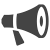 Неограниченный доступ7Савченко, В. Г. Острый промиелоцитарный лейкоз [Электронный ресурс]: руководство / В. Г. Савченко, Е. Н. Паровичникова. - Электрон. текстовые дан. - М.: Литтерра, 2010. - on-line. -  Режим доступа: ЭБС «Консультант студента»http://www.studmedlib.ru/book/ISBN9785904090241.html. Неограниченный доступ8Методы оценки системы гемостаза [Электронный ресурс]: учеб. пособие / ГБОУ ВПО "БГМУ" МЗ РФ ; сост. Г. Ш. Сафуанова [и др.]. - Электрон. текстовые дан. - Уфа, 2013. - on-line. - Режим доступа: БД «Электронная учебная библиотека»http://library.bashgmu.ru/elibdoc/elib556.pdf.   Неограниченный доступ9Цветной атлас клеток системы крови (Один источник и четыре составные части миелопоэза) [Текст]: атлас / В. М. Погорелов [и др.]. - М.: Практическая медицина, 2014. - 175,[1] с.3 экз.10Козинец, Г. И. Кровь как индикатор состояния организма [Текст]: научное издание / Г. И. Козинец, В. В. Высоцкий. - М.: Практическая медицина, 2014. - 207,[1] с.5 экз.11Дементьева, И. И. Анемии [Электронный ресурс]: руководство / И. И. Дементьева, М. А. Чарная, Ю. А. Морозов. - Электрон. текстовые дан. - М.: ГЭОТАР-Медиа, 2013. - on-line. - Режим доступа: ЭБС «Консультант студента»http://www.studmedlib.ru/book/ISBN9785970423608.html. Неограниченный доступ12Болезни крови в амбулаторной практике [Электронный ресурс]: руководство / под ред. проф. И. Л. Давыдкина. - 2-е изд., испр. и доп. - Электрон. текстовые дан. - М.: ГЭОТАР-Медиа, 2014. - on-line. - Режим доступа: ЭБС «Консультант студента»http://www.studmedlib.ru/book/ISBN9785970427255.html. Неограниченный доступ13Гемолитическая болезнь плода и новорожденного [Электронный ресурс] : руководство / Г. М. Савельева [и др.]. - Электрон. текстовые дан. - М.: ГЭОТАР-Медиа, 2013. - on-line. - Режим доступа: ЭБС «Консультант студента»http://www.studmedlib.ru/book/ISBN9785970425633.html. Неограниченный доступ14Румянцев, С. А. Гемофилия в практике врачей различных специальностей [Электронный ресурс] : руководство / С. А. Румянцев, А. Г. Румянцев, В. М. Чернов. - Электрон. текстовые дан. - М.: ГЭОТАР-Медиа, 2013. - on-line. - Режим доступа: ЭБС «Консультант студента»http://www.studmedlib.ru/book/ISBN9785970423479.html. Неограниченный доступ15Методы оценки системы гемостаза [Текст]: учеб. пособие / ГБОУ ВПО "БГМУ" МЗ РФ; сост. Г. Ш. Сафуанова [и др.]. - Уфа, 2013. - 64 с.10 экз.16Негемолитические анемии [Текст]: метод. рекомендации / ГБОУ ВПО "Баш. гос. мед. ун-т МЗ и соц. развития РФ"; сост. Г. Ш. Сафуанова [и др.]; под ред. Г. Ш. Сафуановой. - Уфа: [б. и.], 2011. - 28 с.3 экз.17Тэмл, Харальд. Атлас по гематологии [Текст]: практическое пособие / Харальд Тэмл, Диам Хайнц, ТорстенХаферлах ; пер. с англ.: Т. С. Дальнова, С. Г. Василиу-Светлицкая ; под общ. ред. проф. В. С. Камышникова. - М.: МЕДпресс-информ, 2010. - 207 с.5 экз.18Гематология. Национальное руководство : [научно-практическое издание] / НКО "Ассоциация врачей-гематологов", Ассоциация медицинских обществ по качеству ; под ред. проф. О. А. Рукавицына. - М. : ГЭОТАР-МЕДИА, 2017. - 783,[1] с. :1 экз.